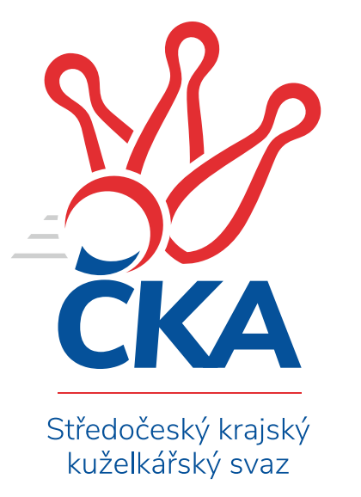 Soutěž: Středočeský krajský přebor I. třídy 2022/2023Kolo: 6Ročník: 2022/2023Datum: 14.10.2022Nejlepšího výkonu v tomto kole: 2637 dosáhlo družstvo: TJ Sparta Kutná Hora CSouhrnný přehled výsledků:TJ Sparta Kutná Hora C	- KK Vlašim B	6:2	2637:2580	6.0:6.0	13.10.TJ Kovohutě Příbram B	- TJ Sokol Benešov C	7:1	2468:2401	7.0:5.0	14.10.TJ Sokol Kostelec nad Černými lesy A	- TJ Sparta Kutná Hora B	8:0	2586:2466	6.5:5.5	14.10.KK Jiří Poděbrady B	- KK Kolín B	5:3	2560:2530	5.0:7.0	14.10.KK SDS Sadská B	- TJ Lhotka	2:6	2527:2556	4.0:8.0	14.10.Tabulka družstev:	1.	TJ Lhotka	5	5	0	0	29.0 : 11.0 	37.0 : 23.0 	 2524	10	2.	TJ Sparta Kutná Hora B	5	4	0	1	24.5 : 15.5 	36.5 : 23.5 	 2562	8	3.	TJ Sokol Kostelec nad Černými lesy A	6	4	0	2	32.0 : 16.0 	39.5 : 32.5 	 2571	8	4.	TJ Kovohutě Příbram B	5	3	0	2	21.5 : 18.5 	26.0 : 34.0 	 2352	6	5.	KK Jiří Poděbrady B	6	3	0	3	23.5 : 24.5 	33.5 : 38.5 	 2454	6	6.	KK SDS Sadská B	6	3	0	3	23.0 : 25.0 	37.0 : 35.0 	 2521	6	7.	TJ Sokol Benešov C	5	2	0	3	19.0 : 21.0 	32.0 : 28.0 	 2438	4	8.	TJ Sparta Kutná Hora C	6	2	0	4	19.5 : 28.5 	32.5 : 39.5 	 2455	4	9.	KK Vlašim B	6	2	0	4	18.0 : 30.0 	35.0 : 37.0 	 2533	4	10.	KK Kosmonosy C	5	1	0	4	16.0 : 24.0 	25.0 : 35.0 	 2417	2	11.	KK Kolín B	5	1	0	4	14.0 : 26.0 	26.0 : 34.0 	 2525	2Podrobné výsledky kola: TJ Sparta Kutná Hora C	2637		6:2	2580	KK Vlašim B	Ivana Kopecká	 	 198 	 245 		443 	 1:1 	 436 	 	230 	 206		Vlastimil Pírek	Jitka Bulíčková	 	 230 	 220 		450 	 2:0 	 413 	 	210 	 203		Simona Kačenová	Eva Renková	 	 217 	 249 		466 	 1:1 	 420 	 	223 	 197		Luboš Zajíček	Jana Abrahámová	 	 230 	 214 		444 	 1:1 	 420 	 	198 	 222		Vladislav Pessr	Marie Adamcová	 	 194 	 202 		396 	 0:2 	 449 	 	223 	 226		Pavel Vojta	Zdeňka Vokolková *1	 	 220 	 218 		438 	 1:1 	 442 	 	230 	 212		Miroslav Pessrrozhodčí: Vítězslav Vyhlídalstřídání: *1 od 51. hodu Hana BarborováNejlepší výkon utkání: 466 - Eva Renková TJ Kovohutě Příbram B	2468		7:1	2401	TJ Sokol Benešov C	Lukáš Chmel	 	 204 	 206 		410 	 1:1 	 389 	 	182 	 207		Miroslav Drábek	Petr Kříž	 	 194 	 207 		401 	 2:0 	 366 	 	178 	 188		Miloslav Procházka	Miloš Brenning *1	 	 188 	 201 		389 	 0:2 	 419 	 	201 	 218		Jitka Drábková	Václav Kodet	 	 220 	 206 		426 	 2:0 	 418 	 	219 	 199		Karel Drábek	Jaroslav Chmel	 	 223 	 179 		402 	 1:1 	 391 	 	205 	 186		Karel Palát	Václav Šefl	 	 235 	 205 		440 	 1:1 	 418 	 	206 	 212		Patrik Polachrozhodčí: Zdeněk Lukášstřídání: *1 od 51. hodu Milena ČapkováNejlepší výkon utkání: 440 - Václav Šefl TJ Sokol Kostelec nad Černými lesy A	2586		8:0	2466	TJ Sparta Kutná Hora B	Miroslav Šplíchal	 	 194 	 231 		425 	 1:1 	 417 	 	235 	 182		Vojtěch Bulíček	Jaroslava Soukenková	 	 215 	 237 		452 	 1:1 	 441 	 	219 	 222		František Tesař	Martin Malkovský	 	 235 	 207 		442 	 1.5:0.5 	 415 	 	208 	 207		Bohumír Kopecký	Miloslav Budský	 	 239 	 215 		454 	 1:1 	 426 	 	209 	 217		Jaroslav Čermák	Veronika Šatavová	 	 181 	 221 		402 	 1:1 	 371 	 	207 	 164		Václav Jelínek	Michal Brachovec	 	 219 	 192 		411 	 1:1 	 396 	 	195 	 201		Václav Puflerrozhodčí: David NovákNejlepší výkon utkání: 454 - Miloslav Budský KK Jiří Poděbrady B	2560		5:3	2530	KK Kolín B	Ondřej Šustr	 	 219 	 229 		448 	 2:0 	 384 	 	194 	 190		Jakub Moučka	Dušan Richter	 	 197 	 232 		429 	 1:1 	 409 	 	211 	 198		Rudolf Zborník	Jitka Vacková	 	 225 	 207 		432 	 1:1 	 427 	 	203 	 224		Lukáš Vacek	Vladimír Klindera	 	 225 	 221 		446 	 1:1 	 449 	 	224 	 225		Ladislav Hetcl st.	Jiří Miláček	 	 210 	 205 		415 	 0:2 	 439 	 	227 	 212		Dalibor Mierva	Svatopluk Čech	 	 194 	 196 		390 	 0:2 	 422 	 	208 	 214		Roman Weissrozhodčí: Václav AndělNejlepší výkon utkání: 449 - Ladislav Hetcl st. KK SDS Sadská B	2527		2:6	2556	TJ Lhotka	Miloš Lédl	 	 201 	 223 		424 	 1:1 	 398 	 	204 	 194		Michal Hejduk *1	Jan Renka ml.	 	 234 	 255 		489 	 2:0 	 424 	 	210 	 214		Josef Hejduk	Jan Suchánek	 	 184 	 217 		401 	 0:2 	 423 	 	204 	 219		Dušan Hejduk	Marie Šturmová	 	 173 	 218 		391 	 1:1 	 399 	 	196 	 203		Karel Nový	Jan Svoboda	 	 224 	 229 		453 	 0:2 	 467 	 	229 	 238		Pavel Nový	Jaroslav Hojka	 	 182 	 187 		369 	 0:2 	 445 	 	222 	 223		Martin Čistýrozhodčí: Jan Svobodastřídání: *1 od 67. hodu Jakub NovýNejlepší výkon utkání: 489 - Jan Renka ml.Pořadí jednotlivců:	jméno hráče	družstvo	celkem	plné	dorážka	chyby	poměr kuž.	Maximum	1.	Miroslav Pessr 	KK Vlašim B	462.00	306.5	155.5	4.2	3/4	(490)	2.	Vojtěch Bulíček 	TJ Sparta Kutná Hora B	456.50	297.0	159.5	6.0	2/3	(496)	3.	Eva Renková 	TJ Sparta Kutná Hora C	454.58	305.3	149.3	5.5	2/3	(491)	4.	Jitka Bulíčková 	TJ Sparta Kutná Hora C	454.00	304.7	149.3	4.2	2/3	(472)	5.	Adam Janda 	TJ Sparta Kutná Hora B	448.17	305.5	142.7	6.3	2/3	(461)	6.	Dalibor Mierva 	KK Kolín B	447.67	302.8	144.8	5.0	2/3	(483)	7.	Roman Weiss 	KK Kolín B	445.67	312.7	133.0	3.7	3/3	(467)	8.	Ondřej Majerčík 	KK Kosmonosy C	441.00	297.8	143.3	4.3	2/3	(468)	9.	Karel Drábek 	TJ Sokol Benešov C	438.89	294.4	144.4	5.0	3/3	(473)	10.	Jan Renka  ml.	KK SDS Sadská B	438.67	308.2	130.5	6.7	2/2	(489)	11.	Pavel Nový 	TJ Lhotka	437.63	299.1	138.5	5.5	4/4	(467)	12.	Michal Brachovec 	TJ Sokol Kostelec nad Černými lesy A	437.17	297.6	139.6	4.0	4/4	(482)	13.	Vladislav Pessr 	KK Vlašim B	437.13	306.4	130.8	7.9	4/4	(511)	14.	Jaroslav Čermák 	TJ Sparta Kutná Hora B	436.33	301.6	134.8	5.0	3/3	(474)	15.	Václav Šefl 	TJ Kovohutě Příbram B	436.25	298.3	138.0	5.8	2/3	(441)	16.	Martin Čistý 	TJ Lhotka	435.50	292.5	143.0	5.0	4/4	(455)	17.	František Tesař 	TJ Sparta Kutná Hora B	432.83	298.7	134.2	5.0	2/3	(441)	18.	Ladislav Hetcl  st.	KK Kolín B	432.67	292.5	140.2	5.0	3/3	(449)	19.	Jan Svoboda 	KK SDS Sadská B	430.13	287.0	143.1	4.5	2/2	(453)	20.	Jitka Drábková 	TJ Sokol Benešov C	428.00	295.8	132.2	6.4	3/3	(448)	21.	Veronika Šatavová 	TJ Sokol Kostelec nad Černými lesy A	427.78	300.9	126.9	6.8	3/4	(441)	22.	Jiří Řehoř 	KK Kosmonosy C	427.67	290.7	137.0	4.8	3/3	(454)	23.	Vlastimil Pírek 	KK Vlašim B	426.50	295.3	131.3	7.8	4/4	(446)	24.	Bohumír Kopecký 	TJ Sparta Kutná Hora B	423.89	296.2	127.7	9.8	3/3	(441)	25.	Patrik Polach 	TJ Sokol Benešov C	422.78	286.7	136.1	8.2	3/3	(432)	26.	Jaroslav Hojka 	KK SDS Sadská B	422.50	290.9	131.6	7.5	2/2	(469)	27.	Dušan Hejduk 	TJ Lhotka	422.38	293.3	129.1	6.9	4/4	(434)	28.	Jitka Vacková 	KK Jiří Poděbrady B	422.25	300.5	121.8	6.3	2/3	(445)	29.	Jaroslava Soukenková 	TJ Sokol Kostelec nad Černými lesy A	421.33	296.1	125.3	6.8	4/4	(452)	30.	Jana Abrahámová 	TJ Sparta Kutná Hora C	420.83	281.3	139.6	5.0	3/3	(467)	31.	Miroslav Šplíchal 	TJ Sokol Kostelec nad Černými lesy A	420.17	290.3	129.8	7.5	4/4	(442)	32.	Miloš Lédl 	KK SDS Sadská B	419.30	303.2	116.1	7.7	2/2	(437)	33.	Václav Anděl 	KK Jiří Poděbrady B	419.00	301.2	117.8	9.7	2/3	(425)	34.	Pavel Vojta 	KK Vlašim B	418.13	284.0	134.1	7.5	4/4	(449)	35.	Václav Pufler 	TJ Sparta Kutná Hora B	417.11	298.3	118.8	12.1	3/3	(449)	36.	Simona Kačenová 	KK Vlašim B	416.75	289.6	127.1	7.9	4/4	(429)	37.	Marie Šturmová 	KK SDS Sadská B	416.30	288.4	127.9	8.7	2/2	(433)	38.	Jakub Vachta 	KK Kolín B	416.00	302.5	113.5	7.8	2/3	(437)	39.	Luboš Zajíček 	KK Vlašim B	414.33	291.5	122.8	10.0	3/4	(426)	40.	Ivana Kopecká 	TJ Sparta Kutná Hora C	413.56	298.9	114.7	9.1	3/3	(443)	41.	Klára Miláčková 	TJ Sparta Kutná Hora C	413.50	287.3	126.2	8.5	3/3	(431)	42.	Miloslav Budský 	TJ Sokol Kostelec nad Černými lesy A	413.50	289.2	124.3	8.8	4/4	(454)	43.	Josef Hejduk 	TJ Lhotka	413.13	283.8	129.4	9.0	4/4	(424)	44.	Jakub Nový 	TJ Lhotka	411.67	288.7	123.0	12.0	3/4	(429)	45.	Jiří Miláček 	KK Jiří Poděbrady B	410.42	292.8	117.6	8.1	3/3	(438)	46.	Jindřiška Svobodová 	KK Kosmonosy C	410.33	285.7	124.7	9.2	3/3	(447)	47.	Pavel Holoubek 	KK Kolín B	409.50	296.2	113.3	10.2	2/3	(422)	48.	Ondřej Šustr 	KK Jiří Poděbrady B	409.33	297.7	111.7	8.3	3/3	(448)	49.	Vladimír Klindera 	KK Jiří Poděbrady B	407.75	285.9	121.8	7.3	3/3	(446)	50.	Svatopluk Čech 	KK Jiří Poděbrady B	407.00	288.6	118.4	7.1	3/3	(458)	51.	Dušan Richter 	KK Jiří Poděbrady B	401.42	279.3	122.1	7.7	3/3	(470)	52.	Miroslav Drábek 	TJ Sokol Benešov C	400.00	277.3	122.7	7.2	2/3	(426)	53.	Karel Nový 	TJ Lhotka	399.17	288.2	111.0	9.2	3/4	(412)	54.	Karel Palát 	TJ Sokol Benešov C	396.89	287.2	109.7	12.3	3/3	(423)	55.	Jan Suchánek 	KK SDS Sadská B	395.88	275.8	120.1	9.3	2/2	(429)	56.	Jiří Buben 	KK Kosmonosy C	394.67	287.3	107.3	11.5	3/3	(444)	57.	Rudolf Zborník 	KK Kolín B	393.67	280.0	113.7	11.3	2/3	(409)	58.	Václav Jelínek 	TJ Sparta Kutná Hora B	393.44	295.0	98.4	11.3	3/3	(451)	59.	Lukáš Chmel 	TJ Kovohutě Příbram B	392.50	286.5	106.0	11.2	2/3	(429)	60.	Petr Kříž 	TJ Kovohutě Příbram B	392.44	274.2	118.2	10.3	3/3	(409)	61.	Milena Čapková 	TJ Kovohutě Příbram B	392.33	283.7	108.7	9.7	3/3	(415)	62.	Václav Kodet 	TJ Kovohutě Příbram B	391.78	269.2	122.6	7.8	3/3	(426)	63.	Jiří Řehoř 	KK Kosmonosy C	390.83	285.0	105.8	10.7	3/3	(408)	64.	Jaroslav Chmel 	TJ Kovohutě Příbram B	386.50	273.0	113.5	6.5	3/3	(402)	65.	Marie Adamcová 	TJ Sparta Kutná Hora C	386.00	271.8	114.2	12.2	3/3	(443)	66.	Ladislav Dytrych 	KK Kosmonosy C	379.33	275.7	103.7	12.0	3/3	(428)	67.	Vladislav Tajč 	KK Kosmonosy C	375.33	269.2	106.2	13.2	3/3	(441)	68.	Miloš Brenning 	TJ Kovohutě Příbram B	372.67	270.0	102.7	11.8	3/3	(411)	69.	Jakub Moučka 	KK Kolín B	367.00	275.0	92.0	17.5	2/3	(384)	70.	Markéta Lavická 	TJ Sparta Kutná Hora C	361.50	263.0	98.5	14.0	2/3	(377)	71.	Miloslav Procházka 	TJ Sokol Benešov C	349.00	255.3	93.7	15.8	3/3	(366)		Jiří Miláček 	KK SDS Sadská B	465.00	306.0	159.0	2.5	1/2	(477)		David Novák 	TJ Sokol Kostelec nad Černými lesy A	464.00	277.0	187.0	0.0	1/4	(464)		Jakub Hlava 	TJ Sokol Kostelec nad Černými lesy A	458.00	315.0	143.0	5.0	2/4	(461)		Ladislav Hetcl  ml.	KK Kolín B	447.00	304.0	143.0	9.0	1/3	(447)		Jonathan Mensatoris 	KK Kolín B	445.00	308.0	137.0	7.0	1/3	(453)		Martin Malkovský 	TJ Sokol Kostelec nad Černými lesy A	427.75	293.5	134.3	5.3	2/4	(442)		Michal Třeštík 	TJ Sokol Kostelec nad Černými lesy A	427.00	305.0	122.0	6.0	1/4	(427)		Lukáš Vacek 	KK Kolín B	427.00	307.0	120.0	9.0	1/3	(427)		Jan Renka  st.	KK SDS Sadská B	414.00	293.0	121.0	5.5	1/2	(428)		Luboš Brabec 	TJ Sokol Benešov C	413.00	282.0	131.0	10.0	1/3	(413)		Dušan Hejduk 	TJ Lhotka	409.50	288.0	121.5	7.0	2/4	(435)		Tomáš Hašek 	KK Vlašim B	393.00	289.0	104.0	11.0	1/4	(393)		Natálie Krupková 	KK Kolín B	390.00	266.0	124.0	11.0	1/3	(390)		Zdeňka Vokolková 	TJ Sparta Kutná Hora C	385.00	262.0	123.0	8.0	1/3	(385)		David Dvořák 	TJ Sokol Benešov C	381.00	275.0	106.0	8.0	1/3	(381)		František Pícha 	KK Vlašim B	376.00	280.0	96.0	15.0	1/4	(376)		Hana Barborová 	TJ Sparta Kutná Hora C	374.00	261.0	113.0	9.0	1/3	(374)		Luboš Trna 	KK Vlašim B	373.00	272.0	101.0	15.0	1/4	(373)		Radek Vojta 	KK Vlašim B	355.00	252.0	103.0	17.0	1/4	(355)Sportovně technické informace:Starty náhradníků:registrační číslo	jméno a příjmení 	datum startu 	družstvo	číslo startu
Hráči dopsaní na soupisku:registrační číslo	jméno a příjmení 	datum startu 	družstvo	Program dalšího kola:7. kolo20.10.2022	čt	18:00	KK Kolín B - KK SDS Sadská B	20.10.2022	čt	18:00	KK Kosmonosy C - TJ Sokol Kostelec nad Černými lesy A	21.10.2022	pá	17:00	TJ Sparta Kutná Hora B - KK Jiří Poděbrady B				KK Vlašim B - -- volný los --	21.10.2022	pá	17:30	TJ Sokol Benešov C - TJ Sparta Kutná Hora C	Nejlepší šestka kola - absolutněNejlepší šestka kola - absolutněNejlepší šestka kola - absolutněNejlepší šestka kola - absolutněNejlepší šestka kola - dle průměru kuželenNejlepší šestka kola - dle průměru kuželenNejlepší šestka kola - dle průměru kuželenNejlepší šestka kola - dle průměru kuželenNejlepší šestka kola - dle průměru kuželenPočetJménoNázev týmuVýkonPočetJménoNázev týmuPrůměr (%)Výkon3xJan Renka ml.Sadská B4892xJan Renka ml.Sadská B114.664891xPavel NovýLhotka4671xPavel NovýLhotka109.54673xEva RenkováKutná Hora C4661xMiloslav BudskýKostelec nČl A109.314541xMiloslav BudskýKostelec nČl A4543xEva RenkováKutná Hora C108.844661xJan SvobodaSadská B4531xJaroslava SoukenkováKostelec nČl A108.834521xJaroslava SoukenkováKostelec nČl A4521xVáclav ŠeflPříbram B108.27440